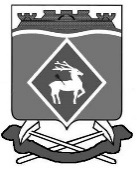 РОССИЙСКАЯ  ФЕДЕРАЦИЯРОСТОВСКАЯ ОБЛАСТЬМУНИЦИПАЛЬНОЕ ОБРАЗОВАНИЕ «БЕЛОКАЛИТВИНСКИЙ РАЙОН»АДМИНИСТРАЦИЯ БЕЛОКАЛИТВИНСКОГО РАЙОНА ПОСТАНОВЛЕНИЕ22.08.2016		           	        № 1117                            г.  Белая КалитваО внесении изменений в постановление Администрации Белокалитвинского района от 30.05.2016 № 756В связи с изменениями, внесенными в постановление Правительства Ростовской области от 06.04.2016 № 239 «Об утверждении Порядка и сроков,  составления проекта областного бюджета на 2017 год и на плановый период 2018 и 2019 годов»,ПОСТАНОВЛЯЮ: 1. Внести в постановление Администрации Белокалитвинского района                             от 30.05.2016 № 756 «Об утверждении Порядка и сроков составления проекта бюджета Белокалитвинского района на 2017 год и на плановый период 2018 и 2019 годов» изменение, изложив приложение к постановлению в новой редакции согласно приложению к настоящему постановлению.2.  Контроль за выполнением постановления оставляю за собой.Глава  района							О.А. МельниковаВерно:Управляющий делами							Л.Г. ВасиленкоПриложениек постановлению Администрации Белокалитвинского района от 22.08.2016 № 1117ПОРЯДОК и сроки составления проекта бюджета Белокалитвинского района на 2017 год и на плановый период 2018 и 2019 годов№п/п№п/пСодержание мероприятийСрокисполненияСрокисполненияСрокисполненияОтветственный исполнительОтветственный исполнитель11233344Разработка и представление в финансовое управление Администрации Белокалитвинского района:Обоснованной оценки неналогового потенциала в целом по району и по поселениям на 2017-2019 годы по доходам от использования муниципального имущества, находящегося в собственности района и поселений до 01.09.2016до 01.09.2016до 01.09.2016председатель комитета по управлению имуществом Администрации Белокалитвинского района              Севостьянов С.А.председатель комитета по управлению имуществом Администрации Белокалитвинского района              Севостьянов С.А.Предложений об объемах выпадающих и покрывающих доходов бюджетов поселений при предоставлении льгот в соответствии с нормативными правовыми актами поселенийдо 01.09.2016до 01.09.2016до 01.09.2016главы поселений, главы администраций поселенийглавы поселений, главы администраций поселенийРеестров расходных обязательств главных распорядителей бюджетных средств В соответст-вии с прика-зом финансо-вого управле-ния от 18.01.2011   № 05 В соответст-вии с прика-зом финансо-вого управле-ния от 18.01.2011   № 05 В соответст-вии с прика-зом финансо-вого управле-ния от 18.01.2011   № 05 главные распорядители средств бюджета Белокалитвинского районаглавные распорядители средств бюджета Белокалитвинского районаПредставление в финансовое управление Администрации Белокалитвинского района прогноза среднемесячной заработной платы в целом по Белокалитвинскому району на 2017 – 2019 годыдо 01.07.2016 до 01.07.2016 до 01.07.2016 первый заместитель главы Администрации Белокалитвинского района по экономическому развитию, инвестиционной политике и местному самоуправлению Устименко Д.Ю., начальник отдела экономики, инвестиций и местного самоуправления Администрации Белокалитвинского района Аржановская О.В.первый заместитель главы Администрации Белокалитвинского района по экономическому развитию, инвестиционной политике и местному самоуправлению Устименко Д.Ю., начальник отдела экономики, инвестиций и местного самоуправления Администрации Белокалитвинского района Аржановская О.В.Прогноза предоставления и исполнения (при необходимости) муниципальных гарантий Белокалитвинского района в 2017-2019 годах по годам и категориям (получателям) с указанием направлений (целей) гарантирования, объема гарантий по каждому направлению (цели), иных условий предоставления гарантий, а также платности за предоставляемые муниципальные гарантии, согласованного с Главой Белокалитвинского района до 01.08.2016до 01.08.2016до 01.08.2016начальник отдела сельского хозяйства, продовольствия и защиты окружающей среды Авдеенко А.П.,                             начальник финансового управления Администрации Белокалитвинского  района Демиденко В.И.начальник отдела сельского хозяйства, продовольствия и защиты окружающей среды Авдеенко А.П.,                             начальник финансового управления Администрации Белокалитвинского  района Демиденко В.И.Представление в финансовое управление Администрации Белокалитвинского района предложений для формирования предельных показателей расходов бюджета Белокалитвинского района на 2017  год и на плановый период 2018 и 2019 годов по формам, установленным приказом финансового управления Администрации Белокалитвинского района о методике и порядке планирования бюджетных ассигнований бюджета Белокалитвинского районадо 01.09.2016до 01.09.2016до 01.09.2016главные распорядители бюджетных средств, главы поселений и главы администраций поселений (в части принимаемых обязательств)главные распорядители бюджетных средств, главы поселений и главы администраций поселений (в части принимаемых обязательств)Разработка и представление в финансовое управление Администрации Белокалитвинского района проектов примерных положений об оплате труда работников подведомственных учреждений по видам экономической деятельности, согласованных с отделом экономики, инвестиций и местного самоуправления Администрации Белокалитвинского районадо 01.09.2016до 01.09.2016до 01.09.2016органы местного самоуправления Белокалитвинского района, осуществляющие функции и полномочия учредителя муниципальных бюджетных, автономных и казенных учреждений Белокалитвинского районаначальник отдела экономики, инвестиций и местного самоуправления Администрации Белокалитвинского района Аржановская О.В.органы местного самоуправления Белокалитвинского района, осуществляющие функции и полномочия учредителя муниципальных бюджетных, автономных и казенных учреждений Белокалитвинского районаначальник отдела экономики, инвестиций и местного самоуправления Администрации Белокалитвинского района Аржановская О.В.Подготовка и утверждение распоряжения Администрации Белокалитвинского района «О прогнозе социально-экономического развития Белокалитвинского района на 2017 – 2019 годы» до 01.09.2016до 01.09.2016до 01.09.2016первый заместитель главы Администрации Белокалитвинского района по экономическому развитию, инвестиционной политике и местному самоуправлению Устименко Д.Ю., начальник отдела экономики, инвестиций и местного самоуправления Администрации Белокалитвинского района Аржановская О.В.первый заместитель главы Администрации Белокалитвинского района по экономическому развитию, инвестиционной политике и местному самоуправлению Устименко Д.Ю., начальник отдела экономики, инвестиций и местного самоуправления Администрации Белокалитвинского района Аржановская О.В.Сведений о реструктуризируемой задолженности предприятий и организаций по налогам и сборам (основной долг, проценты, пени и штрафы) в консолидированный бюджет района на 2017-2019 годыдо 01.09.2016до 01.09.2016до 01.09.2016начальник Межрайонной инспекции  ФНС России                         № 22 по Ростовской области Дрожжина И.А. (по согласованию)начальник Межрайонной инспекции  ФНС России                         № 22 по Ростовской области Дрожжина И.А. (по согласованию)Экономических показателей и исходных данных, формирующих налоговый потенциал в целом по району и по  поселениям на 2017 – 2019 годы, по годовым формам отчетности по следующим доходным источникам: единый налог на вмененный доход, единый сельскохозяйственный налог,налог на имущество физических лиц и организаций,земельный налог, госпошлина и штрафы, администрируемые МРИ ФНС №22 по РО.до 01.09.2016до 01.09.2016до 01.09.2016начальник Межрайонной инспекции  ФНС России                    № 22 по Ростовской области Дрожжина И.А. (по согласованию)начальник Межрайонной инспекции  ФНС России                    № 22 по Ростовской области Дрожжина И.А. (по согласованию)Объемов финансирования и лимитов потребления топливно-энергетических ресурсов и уличного освещения, водоснабжения, водоотведения и вывоза жидких бытовых отходов, твердых коммунальных отходов для муниципальных образований и муниципальных учреждений Белокалитвинского района на 2017-2019 годыдо 01.09.2016 до 01.09.2016 до 01.09.2016 заместитель главы Администрации Белокалитвинского района по жилищно-коммунальному хозяйству и строительству Гусев К.С.заместитель главы Администрации Белокалитвинского района по жилищно-коммунальному хозяйству и строительству Гусев К.С.1.11.1.11.Предложений по внесению изменений в решение Собрания депутатов Белокалитвинского района от 14.11.2008 года № 346 «Об утверждении Порядка и условий предоставления межбюджетных трансфертов из бюджета муниципального района бюджетам поселений, входящих в состав Белокалитвинского района» (при необходимости), в том числе уточнение методик распределения межбюджетных трансфертов до 30.09.2016до 30.09.2016до 30.09.2016главные распорядители бюджетных средств, начальник финансового управления Администрации Белокалитвинского района Демиденко В.И.главные распорядители бюджетных средств, начальник финансового управления Администрации Белокалитвинского района Демиденко В.И.Разработка и представление в финансовое управление параметров варианта прогноза социально-экономического развития Белокалитвинского района на долгосрочный период, утвержденного правовым актом Администрации Белокалитвинского района, определенного в качестве базового для целей долгосрочного бюджетного планирования, с пояснительной запиской в соответствии с постановлением Администрации Белокалитвинского района от 25.01.2016 № 67 «Об утверждении Правил разработки и утверждения бюджетного прогноза Белокалитвинского района на долгосрочный период»до 30.09.2016до 30.09.2016до 30.09.2016первый заместитель главы Администрации Белокалитвинского района по экономическому развитию, инвестиционной политике и местному самоуправлению Устименко Д.Ю., начальник отдела экономики, инвестиций и местного самоуправления Администрации Белокалитвинского района Аржановская О.В.первый заместитель главы Администрации Белокалитвинского района по экономическому развитию, инвестиционной политике и местному самоуправлению Устименко Д.Ю., начальник отдела экономики, инвестиций и местного самоуправления Администрации Белокалитвинского района Аржановская О.В.Формирование реестра расходных обязательств Белокалитвинского районаВ соответст-вии с прика-зом финансо-вого управле-ния от 18.01.2011 № 05В соответст-вии с прика-зом финансо-вого управле-ния от 18.01.2011 № 05В соответст-вии с прика-зом финансо-вого управле-ния от 18.01.2011 № 05начальник финансового управления Администрации Белокалитвинского  района Демиденко В.И.начальник финансового управления Администрации Белокалитвинского  района Демиденко В.И.3.3.Формирование и представление Главе Белокалитвинского района параметров бюджета Белокалитвинского района на 2017 год и на плановый период 2018 и 2019 годов, подготовленных на основе предельных показателей расходов бюджета Белокалитвинского района до 30.09.2016до 30.09.2016до 30.09.2016начальник финансового управления Администрации Белокалитвинского  района Демиденко В.И.начальник финансового управления Администрации Белокалитвинского  района Демиденко В.И.4.4.Доведение до главных распорядителей средств бюджета Белокалитвинского района предельных показателей расходов бюджета Белокалитвинского района на 2017 год и на плановый период 2018 и 2019 годовдо 05.10.2016до 05.10.2016до 05.10.2016начальник финансового управления Администрации Белокалитвинского  района Демиденко В.И.начальник финансового управления Администрации Белокалитвинского  района Демиденко В.И.5.5.Формирование планов закупок товаров, работ, услуг для обеспечения нужд Белокалитвинского района в соответствии с Федеральным законом от 05.04.2013 № 44-ФЗ «О контрактной системе в сфере закупок товаров, работ, услуг для обеспечения государственных и муниципальных нужд» с приложением обоснований бюджетных ассигнованийдо 01.11.2016до 01.11.2016до 01.11.2016главные распорядители бюджетных средствмуниципальные учреждения Белокалитвинского районаглавные распорядители бюджетных средствмуниципальные учреждения Белокалитвинского района6.6.Разработка и согласование с финансовым управлением Администрации Белокалитвинского района и отделом экономики, инвестиций и местного самоуправления Администрации Белокалитвинского района проектов муниципальных программ Белокалитвинского района, предлагаемых к финансированию начиная с 2017 года, а также проектов изменений в ранее утвержденные муниципальные программы Белокалитвинского района до 01.11.2016до 01.11.2016до 01.11.2016ответственные исполнители муниципальных программ Белокалитвинского районаответственные исполнители муниципальных программ Белокалитвинского района7.7.Представление в финансовое управление Администрации Белокалитвинского района: 7.1.7.1.Расчетов с приложением обоснований бюджетных ассигнований по формам, установленным приказом финансового управления об утверждении порядка и методики планирования бюджетных ассигнований бюджета Белокалитвинского районадо 12.10.2016до 12.10.2016до 12.10.2016главные распорядители средств бюджета Белокалитвинского районаглавные распорядители средств бюджета Белокалитвинского района7.2.7.2.Распределения расходов бюджета Белокалитвинского района по классификации расходов бюджета и уточнение (при необходимости) распределения межбюджетных трансфертов по поселениям, входящим в состав Белокалитвинского района, по формам, установленным приказом финансового управления  об утверждении порядка и методики планирования бюджетных ассигнований бюджета Белокалитвинского района на согласованиедо 26.10.2016до 26.10.2016до 26.10.2016главные распорядители средств бюджета Белокалитвинского районаглавные распорядители средств бюджета Белокалитвинского района7.3.7.3.Формирование электронных документов для составления бюджета Белокалитвинского района на 2017 год и на плановый период 2018 и 2019 годов в информационной системе «АЦК – Планирование» Единой автоматизированной системы управления общественными финансами в Белокалитвинском районе до 01.11.2016до 01.11.2016до 01.11.2016главные распорядители средств бюджета Белокалитвинского районаглавные распорядители средств бюджета Белокалитвинского района8.8.Подготовка постановления Администрации Белокалитвинского района «Об основных направлениях бюджетной политики и основных направлениях налоговой политики Белокалитвинского района на 2017-2019 годы» до 01.11.2016до 01.11.2016до 01.11.2016начальник финансового управления Администрации Белокалитвинского  района Демиденко В.И.начальник финансового управления Администрации Белокалитвинского  района Демиденко В.И.9.9.Подготовка проекта решения Собрания депутатов Белокалитвинского района о внесении изменений в решение Собрания депутатов от 14.11.2008 года № 346 «Об утверждении Порядка и условий предоставления межбюджетных трансфертов из бюджета муниципального района бюджетам поселений, входящих в состав Белокалитвинского района» и внесение его на рассмотрение Собранию депутатов Белокалитвинского района (в случае необходимости)до 15.11.2016до 15.11.2016до 15.11.2016начальник финансового управления Администрации Белокалитвинского  района Демиденко В.И.начальник финансового управления Администрации Белокалитвинского  района Демиденко В.И.10.10.Представление в финансовое управление Администрации Белокалитвинского района:10.1.10.1.Паспортов муниципальных программ Белокалитвинского района (проектов изменений в указанные паспорта)до 01.11.2016до 01.11.2016до 01.11.2016начальник отдела экономики, инвестиций и местного самоуправления Администрации Белокалитвинского района Аржановская О.В., ответственные исполнители муниципальных программ Белокалитвинского районаначальник отдела экономики, инвестиций и местного самоуправления Администрации Белокалитвинского района Аржановская О.В., ответственные исполнители муниципальных программ Белокалитвинского района10.2.10.2.Проекта постановления Администрации Белокалитвинского района о прогнозном плане (программе) приватизации муниципального имущества района на 2017 год с пояснительной запискойдо 11.11.2016до 11.11.2016до 11.11.2016председатель комитета по управлению имуществом Администрации Белокалитвинского района         Севостьянов С.А.председатель комитета по управлению имуществом Администрации Белокалитвинского района         Севостьянов С.А.10.3.10.3.Предварительных итогов социально-экономического развития Белокалитвинского района за истекший период 2016 года и ожидаемых итогов социально-экономического развития Белокалитвинского района за 2015 годдо 11.11.2016до 11.11.2016до 11.11.2016первый заместитель главы Администрации Белокалитвинского района по экономическому развитию, инвестиционной политике и местному самоуправлению Устименко Д.Ю., начальник отдела экономики, инвестиций и местного самоуправления Администрации Белокалитвинского района Аржановская О.В.первый заместитель главы Администрации Белокалитвинского района по экономическому развитию, инвестиционной политике и местному самоуправлению Устименко Д.Ю., начальник отдела экономики, инвестиций и местного самоуправления Администрации Белокалитвинского района Аржановская О.В.11.11.Разработка проекта бюджетного прогноза Белокалитвинского района на долгосрочный период на основе параметров прогноза социально-экономического развития Белокалитвинского района на соответствующий периоддо 15.11.2016до 15.11.2016до 15.11.2016начальник финансового управления Администрации Белокалитвинского  района Демиденко В.И.начальник финансового управления Администрации Белокалитвинского  района Демиденко В.И.12.12.Подготовка проекта решения Собрания депутатов Белокалитвинского района о внесении изменений в решение Собрания депутатов от 14.11.2008 года № 346 «Об утверждении Порядка и условий предоставления межбюджетных трансфертов из бюджета муниципального района бюджетам поселений, входящих в состав Белокалитвинского района» и внесение его на рассмотрение Собранию депутатов Белокалитвинского района (в случае необходимости)до 15.11.2016до 15.11.2016до 15.11.2016начальник финансового управления Администрации Белокалитвинского  района Демиденко В.И.начальник финансового управления Администрации Белокалитвинского  района Демиденко В.И.13. 13. Подготовка проекта решения Собрания депутатов Белокалитвинского района «О бюджете Белокалитвинского района на 2017 год и на плановый период 2018 и 2019 годов»до 15.11.2016до 15.11.2016до 15.11.2016начальник финансового управления Администрации Белокалитвинского  района Демиденко В.И.начальник финансового управления Администрации Белокалитвинского  района Демиденко В.И.14.14.Внесение в порядке законодательной инициативы в Собрание депутатов Белокалитвинского района проекта решения Собрания депутатов Белокалитвинского района «О бюджете Белокалитвинского района на 2016 год», документов и материалов, представляемых одновременно с проектом решения, в соответствии со статьей 20 решения от 30.08.2007 года № 247 «Об утверждении Положения о бюджетном процессе в Белокалитвинском районе»до 15.11.2016до 15.11.2016до 15.11.2016Глава Белокалитвинского района Мельникова О.А., начальник финансового управления Администрации Белокалитвинского района Демиденко В.И.Глава Белокалитвинского района Мельникова О.А., начальник финансового управления Администрации Белокалитвинского района Демиденко В.И.            Управляющий делами            Управляющий делами            Управляющий деламиЛ.Г. ВасиленкоЛ.Г. Василенко